Ո Ր Ո Շ ՈՒ Մ06 հոկտեմբերի 2020 թվականի   N 1392-Ա ՄՀԵՐ ՍՈՍԻԿԻ ՄԱՆԱՍՅԱՆԻ ՆԿԱՏՄԱՄԲ ՊԱՏՐՈՆ ՆՇԱՆԱԿԵԼՈՒ ՄԱՍԻՆՂեկավարվելով «Տեղական ինքնակառավարման մասին» Հայաստանի Հանրապետության օրենքի 36-րդ հոդվածի 2-րդ մասի 2–րդ կետով, Հայաստանի Հանրապետության Քաղաքացիական օրենսգրքի 43-րդ հոդվածով, ՀՀ կառավարության 2016 թվականի հունիսի 2-ի «Խնամակալության և հոգաբարձության մարմինների կանոնադրությունը հաստատելու և Հայաստանի Հանրապետության կառավարության 2011 թվականի փետրվարի 24-ի N 164-Ն որոշումն ուժը կորցրած ճանաչելու մասին» թիվ 631-Ն որոշման հավելվածի 9-րդ հոդվածի 14-րդ կետով և հաշվի առնելով Մհեր Մանասյանի և Դավիթ Մանասյանի դիմումները՝ որպես Կապան համայնքի խնամակալության և հոգաբարձության մարմին՝ որոշում եմ1․ Կապան քաղաքի Հ․ Ավետիսյան փողոցի թիվ 12 շենքի թիվ 34 բնակարանի բնակիչ Մհեր Սոսիկի Մանասյանի՝ ծնված 16.09.1982թ, անձն․ AN 0686542, տրվ․ 21․10․2013թ․ 041-ի կողմից,  նկատմամբ սահմանել պատրոնաժ:2. Պատրոն նշանակել Կապան քաղաքի Հ․ Ավետիսյան փողոցի թիվ 12 շենքի թիվ 34 բնակարանի բնակիչ Դավիթ Սոսիկի Մանասյանին՝ ծնված 27․02․1990թ․, անձն․ AS 0422843, տրված 09․11․2018թ․ 041-ի կողմից:ՀԱՄԱՅՆՔԻ ՂԵԿԱՎԱՐ                               ԳԵՎՈՐԳ ՓԱՐՍՅԱՆ 2020թ. հոկտեմբերի  06
ք. Կապան
ՀԱՅԱՍՏԱՆԻ ՀԱՆՐԱՊԵՏՈՒԹՅԱՆ ԿԱՊԱՆ ՀԱՄԱՅՆՔԻ ՂԵԿԱՎԱՐ
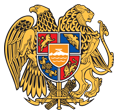 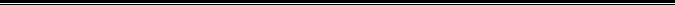 Հայաստանի Հանրապետության Սյունիքի մարզի Կապան համայնք 
ՀՀ, Սյունիքի մարզ, ք. Կապան, +374-285-42036, 060521818, kapan.syuniq@mta.gov.am